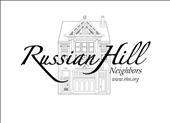 2020 RHN Nominating FormUse this form to nominate yourself or another candidate to join the Russian Hill Neighbors’ board. As per our By-Laws, Officers and Directors shall be Individual or Dual Regular Members or Local Business Members in good standing of the organization. Submit the completed form to: nominatingcommittee@rhnsf.org or mail to RHN Nominating Committee, 1819 Polk Street, #221, San Francisco, CA 94109.Your name: Best way to contact you for follow-up if needed: 	Email:                                                                           	Phone: Suggested RHN member for consideration by Nominating Committee:Name: Address: Prior experience with RHN activities, committees or events:Special skills and experience: Specific position to be considered for, if any:  Anything else you would like the Nominating Committee to know: